График проведения мероприятий по определению вида фактического использования объектов недвижимого имущества на территории Вилючинского городского округа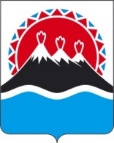 МИНИСТЕРСТВО ИМУЩЕСТВЕННЫХ И ЗЕМЕЛЬНЫХ ОТНОШЕНИЙ КАМЧАТСКОГО КРАЯ(Минимущество Камчатского края)683032, Камчатский край, г. Петропавловск-Камчатский, ул. Пограничная, д. 19тел.: (4152) 426-198, факс: (4152) 422-231e-mail: MinGosim@kamgov.ruМИНИСТЕРСТВО ИМУЩЕСТВЕННЫХ И ЗЕМЕЛЬНЫХ ОТНОШЕНИЙ КАМЧАТСКОГО КРАЯ(Минимущество Камчатского края)683032, Камчатский край, г. Петропавловск-Камчатский, ул. Пограничная, д. 19тел.: (4152) 426-198, факс: (4152) 422-231e-mail: MinGosim@kamgov.ruМИНИСТЕРСТВО ИМУЩЕСТВЕННЫХ И ЗЕМЕЛЬНЫХ ОТНОШЕНИЙ КАМЧАТСКОГО КРАЯ(Минимущество Камчатского края)683032, Камчатский край, г. Петропавловск-Камчатский, ул. Пограничная, д. 19тел.: (4152) 426-198, факс: (4152) 422-231e-mail: MinGosim@kamgov.ruМИНИСТЕРСТВО ИМУЩЕСТВЕННЫХ И ЗЕМЕЛЬНЫХ ОТНОШЕНИЙ КАМЧАТСКОГО КРАЯ(Минимущество Камчатского края)683032, Камчатский край, г. Петропавловск-Камчатский, ул. Пограничная, д. 19тел.: (4152) 426-198, факс: (4152) 422-231e-mail: MinGosim@kamgov.ru Приложение К распоряжению МинистерстваИмущественных и земельных Отношений Камчатского краяот 14.04.2022 №  60/119-Р[Дата регистрации] № [Номер документа][Дата регистрации] № [Номер документа][Дата регистрации] № [Номер документа][Дата регистрации] № [Номер документа] Приложение К распоряжению МинистерстваИмущественных и земельных Отношений Камчатского краяот 14.04.2022 №  60/119-РНа №от Приложение К распоряжению МинистерстваИмущественных и земельных Отношений Камчатского краяот 14.04.2022 №  60/119-Р№ п/пКадастровый номер объектаНаименование объектаАдрес объектаСрок проведения обследования141:02:0010106:9944Нежилые помещения поз. №23-32 1-го этажа в здании Общежития на 433 места (нежилое)Российская Федерация, Камчатский край, г. Вилючинск, ул. Победы, д. 9, помещение 23-3218.04.- 20.05241:02:0010106:9945Нежилые помещения поз. №102/2-106 1-го этажа в здании Общежития на 433 места (нежилое)Российская Федерация, Камчатский край, г. Вилючинск, ул. Победы, д. 9, помещение 102/2-10618.04.- 20.05341:02:0010106:9946Нежилые помещения поз. №91-100 2-го этажа в здании Общежития на 433 места (нежилое)Российская Федерация, Камчатский край, г. Вилючинск, ул. Победы, д. 9, помещение 91-10018.04.- 20.05441:02:0010106:9947Нежилые помещения поз. №101-110 2-го этажа в здании Общежития на 433 места (нежилое)Российская Федерация, Камчатский край, г. Вилючинск, ул. Победы, д. 9, помещение 101-11018.04.- 20.05541:02:0010106:9948Нежилые помещения поз. №142-151 2-го этажа в здании Общежития на 433 места (нежилое)Российская Федерация, Камчатский край, г. Вилючинск, ул. Победы, д. 9, помещение 142-15118.04.- 20.05641:02:0010106:9949Нежилые помещения поз. №1/3, 51-70, 133-152 3-го этажа в здании Общежития на 433 места (нежилое)Российская Федерация, Камчатский край, г. Вилючинск, ул. Победы, д. 9 помещение 1/3, 51-70, 133-15218.04.- 20.05741:02:0010106:9950Нежилые помещения поз. №132-141 4-го этажа в здании Общежития на 433 места (нежилое)Российская Федерация, Камчатский край, г. Вилючинск, ул. Победы, д. 9, помещение 132-14118.04.- 20.05841:02:0010106:9951Нежилые помещения поз. №61-70 5-го этажа в здании Общежития на 433 места (нежилое)Российская Федерация, Камчатский край, г. Вилючинск, ул. Победы, д. 9, помещение 61-7018.04.- 20.05941:02:0010106:9952Нежилое помещение поз. №131 5-го этажа в здании Общежития на 433 места (нежилое)Российская Федерация, Камчатский край, г. Вилючинск, ул. Победы, д. 9, помещение 13118.04.- 20.051041:02:0010108:6897Нежилое помещение № 54 цокольного этажа, расположенное в жилом домеРоссийская Федерация, Камчатский край, г. Вилючинск, ул. Гусарова, д. 4519.09 – 10.10 1141:02:0010108:4399Нежилое помещениеРоссийская Федерация, Камчатский край, г. Вилючинск, ул. Гусарова, д. 4718.07 – 15.081241:02:0010108:6886Нежилое помещение №135-143 расположенное в жилом домеРоссийская Федерация, Камчатский край, г. Вилючинск, ул. Гусарова, д. 4718.07 – 15.081341:02:0010108:6863Нежилое помещение № 54, расположенное в жилом домеРоссийская Федерация, Камчатский край, г. Вилючинск, ул. Гусарова, д. 4122.08 – 12.091441:02:0010108:6900Нежилое помещение №20 1-го этажа, расположенное в жилом домеРоссийская Федерация, Камчатский край, г. Вилючинск, ул. Гусарова, д. 4319.09 – 10.101541:02:0010108:6809Нежилое помещение № 1 цокольного этажа, расположенное в жилом домеРоссийская Федерация, Камчатский край, г. Вилючинск, ул. Гусарова, д. 4519.09 – 10.101641:02:0010108:7026ПомещениеРоссийская Федерация, Камчатский край, г. Вилючинск, ул. Гусарова, д. 4122.08 – 12.091741:02:0010108:6867Нежилые помещения поз.№8-13 цокольного этажа, расположенные в жилом домеРоссийская Федерация, Камчатский край, г. Вилючинск, ул. Гусарова, д. 4122.08 – 12.091841:02:0010108:6869Нежилое помещение поз. 2-4 цокольного этажа в жилом домеРоссийская Федерация, Камчатский край, г. Вилючинск, ул. Гусарова, д. 4122.08 – 12.091941:02:0010108:6504Нежилое помещениеРоссийская Федерация, Камчатский край, г. Вилючинск, ул. Гусарова, д. 4718.07 – 15.082041:02:0010108:6885Нежилое помещение  № 36 цокольного этажа, расположенное в жилом домеРоссийская Федерация, Камчатский край, г. Вилючинск, ул. Гусарова, д. 4519.09 – 10.102141:02:0010108:6878Нежилое помещение №1, расположенное в жилом домеРоссийская Федерация, Камчатский край, г. Вилючинск, ул. Гусарова, д. 4319.09 – 10.102241:02:0010108:6866Нежилое помещение №34, расположенное в жилом домеРоссийская Федерация, Камчатский край, г. Вилючинск, ул. Гусарова, д. 3718.04.- 27.052341:02:0010108:6883Российская Федерация, Камчатский край, г. Вилючинск, ул. Гусарова, д. 4718.07 – 15.082441:02:0010108:6894Нежилое помещение № 34, расположенное в жилом домеРоссийская Федерация, Камчатский край, г. Вилючинск, ул. Гусарова, д. 4718.07 – 15.082541:02:0010108:6888Нежилые помещения №8-23 цокольного этажа, расположенные в жилом домеРоссийская Федерация, Камчатский край, г. Вилючинск, ул. Гусарова, д. 4319.09 – 10.102641:02:0010108:6508Нежилое помещение № 6-11 1-го этажа, расположенное в жилом домеРоссийская Федерация, Камчатский край, г. Вилючинск, ул. Гусарова, д. 4718.07 – 15.082741:02:0010108:6872ПомещениеРоссийская Федерация, Камчатский край, г. Вилючинск, ул. Гусарова, д. 4319.09 – 10.102841:02:0010108:6862Нежилое помещение поз.№9-15 цокольного этажа, расположенное в жилом доме, д. 45Российская Федерация, Камчатский край, г. Вилючинск, ул. Гусарова, д. 4122.08 – 12.092941:02:0010108:6880нежилое помещение №7 цокольного  этажа, расположенное  в жилом доме.Российская Федерация, Камчатский край, г. Вилючинск, ул. Гусарова, д. 4122.08 – 12.093041:02:0010108:6868Нежилое помещение №28 цокольного этажа, расположенное в жилом домеРоссийская Федерация, Камчатский край, г. Вилючинск, ул. Гусарова, д. 4319.09 – 10.103141:02:0010108:6874Нежилое помещение № 53, цокольного этажа, расположенное в жилом домеРоссийская Федерация, Камчатский край, г. Вилючинск, ул. Гусарова, д. 4519.09 – 10.103241:02:0010108:6879Нежилое помещение № 36 в жилом домеРоссийская Федерация, Камчатский край, г. Вилючинск, ул. Гусарова, д. 3718.04.- 27.053341:02:0010108:6881Нежилое помещение № 18 цокольного этажа, расположенное в жилом домеРоссийская Федерация, Камчатский край, г. Вилючинск, ул. Гусарова, д. 4519.09 – 10.103441:02:0010108:6882Нежилые помещения поз. № 1-4, расположенные в жилом домеРоссийская Федерация, Камчатский край, г. Вилючинск, ул. Гусарова, д. 4319.09 – 10.103541:02:0010108:6889Российская Федерация, Камчатский край, г. Вилючинск, ул. Гусарова, д. 4718.07 – 15.083641:02:0010108:6891ПомещениеРоссийская Федерация, Камчатский край, г. Вилючинск, ул. Гусарова, д. 3718.04.- 27.053741:02:0010108:6893нежилые помещения поз.№30,31,32 цокольного этажа, расположенные в жилом домеРоссийская Федерация, Камчатский край, г. Вилючинск, ул. Гусарова, д. 4319.09 – 10.103841:02:0010108:6896Нежилое помещение поз. 8 цокольного этажа, расположенное в жилом домеРоссийская Федерация, Камчатский край, г. Вилючинск, ул. Гусарова, д. 4519.09 – 10.103941:02:0010108:6503Нежилое помещениеРоссийская Федерация, Камчатский край, г. Вилючинск, ул. Гусарова, д. 4718.07 – 15.084041:02:0010108:6686Нежилые помещения поз.№40-44 цокольного этажа, расположенные в жилом домеРоссийская Федерация, Камчатский край, г. Вилючинск, ул. Гусарова, д. 4319.09 – 10.104141:02:0010108:6507ПомещениеРоссийская Федерация, Камчатский край, г. Вилючинск, ул. Гусарова, д. 4718.07 – 15.084241:02:0010108:6892Нежилые помещения поз.№34, 35, 37, 83  1-го этажа, расположенные в жилом домеРоссийская Федерация, Камчатский край, г. Вилючинск, ул. Гусарова, д. 4718.07 – 15.084341:02:0010108:6813Нежилое помещениеРоссийская Федерация, Камчатский край, г. Вилючинск, ул. Гусарова, д. 4718.07 – 15.08